BULLETIN D’INSCRIPTIONPARTICIPANTVeuillez adresser le bulletin complété
 Accompagné de l’acompte Le solde sera demandé le premier jour du programme Chaque participant recevra une confirmation d’inscriptionThèmePROGRAMME D’ACCOMPAGNEMENTDatesDu 8 mai 2021 au 9 octobre 2021LieuLa ferme du Théverot - 5 le Théverot 25790 LES GRASNomMlleMmeMrPrénomAdresseCode postalVilleTéléphoneCourrielAttentes vis-à-vis du programmeJe souhaiteJe ne souhaite pasfigurer sur votre fichierSignature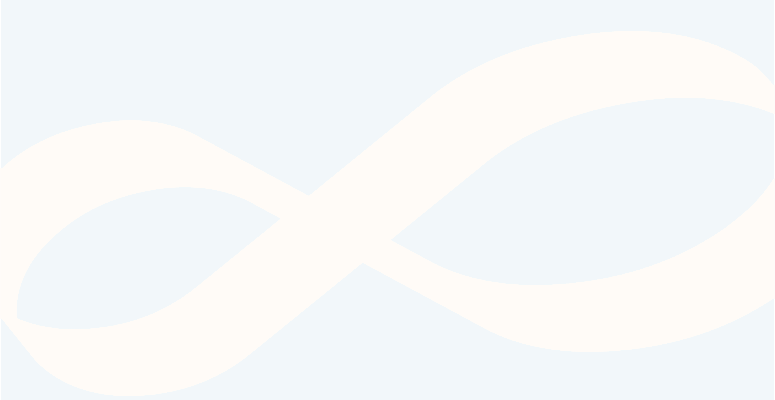 